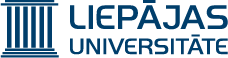 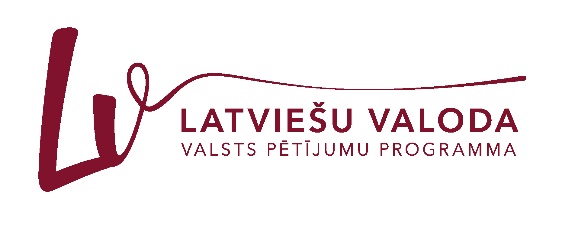 Liepājas Universitātes 4. konferencePIEMARES ĻAUDIS UN LIKTEŅIProgramma2019. gada 24. oktobris – 25. oktobrisKonferences darba kārtība24. oktobris11.30–12.00		Reģistrēšanās (2. stāva vestibils)			LiepU grāmatu izstāde un tirdziņš12.00–13.20		Konferences atklāšana un 1. sēde (227. auditorija)13.20–14.00	Kafijas pauze (2. stāva vestibils)14.00–15.20		2. sēde  (227. auditorija)15.20–15.30		Pauze15.30–17.00	Seminārs un Jura Kriķa grāmatas „Liepāja. Osta gadsimtu griežos” atvēršana (227. auditorija)25. oktobris10.00–11.20	3. un 4. sēde (227. un 225. auditorija)11.20–12.00		Kafijas pauze (2. stāva vestibils)12.00–13.20		5. un 6. sēde (227. un 225. auditorija)13.20–13.30		Pauze 13.30–15.00		7. sēde un diskusija (227. auditorija)Laika reglaments: referāts un diskusija pēc tā – līdz 20 minūtēm.Konferences kuratori: Anita Helviga, Dr. philol. Inta Klāsone, Dr. paed.Edgars Lāms, Dr. philol. Arturs Medveckis, Dr. paed.Ieva Ozola, Dr. philol.Ceturtdiena, 24. oktobrisPiektdiena, 25. oktobrisIzstādesKuratore Inta KlāsoneLiepājas Centrālās zinātniskās bibliotēkas skatlogos (Zivju ielā 7)  LiepU bakalaura studiju programmas „Dizains” studentu darbu izstādeKurators – Herberts ErbsLiepājas Universitātes 1. stāva vestibilā (Lielajā ielā 14)
LiepU bakalaura studiju programmas „Dizains” 1. kursa studentu darbu izstādeKuratore – Solvita Spirģe-Sēne
Liepājas Universitātes 2. stāva vestibilā (Lielajā ielā 14)  LiepU bakalaura studiju programmas „Dizains” fotomākslas specialitātes studentu darbu izstādeKurators – Mārtiņš Krūmiņš
Liepājas Universitātes 2. stāva izstāžu gaitenī (Lielajā ielā 14)
LiepU emeritētā profesora, mākslinieka Alda Kļaviņa darbu izstāde „Vēl pirms...”Kurators – Aldis KļaviņšKonferences rīkotājs un norises vietaLiepājas UniversitāteLielajā ielā 14, LiepājāKontaktinformācijaLiepU Kurzemes Humanitārā institūta sekretāre Paula Sekačae-pasts khi@liepu.lvtālrunis 63454183 Konferenci atbalstaValsts pētījumu programmas projekts „Latviešu valoda”Liepājas pilsētas Kultūras pārvaldeLiepājas Centrālā zinātniskā bibliotēkaLatvijas Rakstnieku savienības Liepājas nodaļaMazs bij tēva novadiņis…
Turies, Kurzemīt,
Turies ar visām saknītēm,
Gumiem un spurgaliņām
Māla gliezdā un smilšu skrīnē;
Noziedini ievas, mežābeles, cerīnus.
Un tā līdz liepām, – lai izkūp
Ziedputekšņi pār tevi.
Turies un nācini visus tos auglīšus,
Kas tavā klēpī; briedini sēkliņas.
Noturi arāju kalnā un avotu lejā,
Debesis noturi pāri zemei un jūrai (..).
				(Olafs Gūtmanis)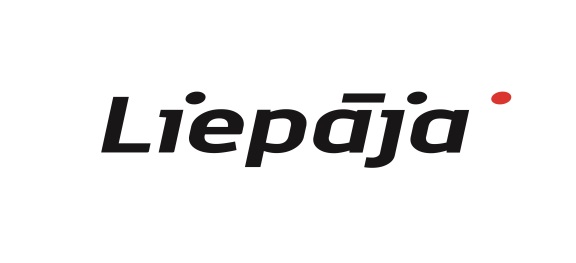 11.30–12.00Reģistrēšanās LiepU grāmatu izstāde un tirdziņš (2. stāva vestibils)12.00–12.20 Konferences atklāšana un 1. sēde (227. auditorija)Vada Ieva Ozola12.20–12.40Solvita Pošeiko (LU Latviešu valodas institūts)Cilvēks un valsts: valodu lietojums Liepājā valodas politikas kontekstā12.40–13.00Inta Dišlere (Tukuma muzejs, Durbes pils muzejs)Liepāja un Tukums – atbalsta punkti cīņai pret lieliniekiem 1919. gadā13.00–13.20Vēsma Lēvalde (LiepU KHI)Liepājas periods Valentīnas Freimanes biogrāfijā. Personība un radošās darbības šķautnes13.20–14.00Kafijas pauze2. sēde (227. auditorija)Vada Edgars Lāms14.00–14.20Ārija Kolosova (LiepU VSZF)Latvijas Trešās atmodas vēstures pētniecības problemātika14.20–14.40Reinis Bahs (Durbes muzejs)Durbes novada ļaužu ieguldījums Latvijas kultūrvēsturē 19. un 20. gadsimtā14.40–15.00Ilze Valce (LiepU PSDF)Pētera Vaska mūzikas identitāte Kurzemes kultūrtelpas kontekstā15.00–15.20Kristīne Roze (Liepājas Valsts 1. ģimnāzija)Zentas Mauriņas lugas bērniem: vēstījums par vērtībām, vērtīgo topošās personības pieredzē15.20–15.30Pauze15.30–17.00Seminārs un Jura Kriķa grāmatas „Liepāja. Osta gadsimtu griežos” atvēršana (227. auditorija)Vada Linda ZulmaneGints Šīmanis (biedrība „Bibliokuģis „Krišjānis Valdemārs””)Liepājnieks Juris Kriķis – zvejniecības un ostu pētnieksTikšanās ar grāmatas „Liepāja. Osta gadsimtu griežos” (2019)autoru Juri Kriķi3. sēde (227. auditorija)Vada Daiga Straupeniece, Ieva Ančevska4. sēde (225. auditorija)Vada Anita Helviga, Anda Kuduma10.00–10.20Ieva Ozola (LiepU HMZF, KHI)Lejaskurzeme un tās robežas: lingvistiskais un citi aspektiKarīna Krieviņa (LiepU KHI)Noras Kalnas pašportreta skices pirmajos dzejas krājumos10.20–10.40Liene Markus-Narvila (LU Latviešu valodas institūts)Lejaskurzemes izlokšņu dotumi un pētījumi latviešu valodniecībā: 2004–2019Anda Kuduma (LiepU HMZF, KHI)Harijs Skuja: dzīve un darbi10.40–11.00Brigita Bušmane (LU Latviešu valodas institūts), Gita Vanaga (Nīcas Senlietu krātuve)Nīcas izloksnes teicēji 20. gadsimta 70., 80. gados (Vide. Personība. Valoda)Edgars Lāms (LiepU HMZF, KHI)Nezināmais dzejnieks Alfrēds Pasaulis11.00–11.20Benita Laumane (LiepU KHI)Dunikas ciemu nosaukumi – novada vēstures un vides lieciniekiLinda Zulmane (LiepU HMZF)Piemares ļaužu likteņi. 
Andrievs  Niedra11.20–12.00Kafijas pauzeKafijas pauze5. sēde (227. auditorija)Vada Daiga Straupeniece, Ieva Ančevska6. sēde (225. auditorija)Vada Anita Helviga,Anda Kuduma12.00–12.20Ieva Ančevska (LiepU KHI)Kurzemnieku devums dziedināšanas tradīcijas saglabāšanā un izpētēUldis Novickis (Liepājas Pašvaldības polcija, LiepU)Svarcelšanas vēsture Liepājā un Latvijā (kara un pēckara gadi)12.20–12.40Agrita Ozola (Tukuma muzejs)Muzejpedagoģisko programmu attīstības perspektīvas: Tukuma muzeja un Brocēnu vidusskolas sadarbības piemērsArturs Medveckis (LiepU VSZF)Vēsturnieka, arheologa un pedagoga Pētera Stepiņa personības daudzšķautnība12.40–13.00Daiga Straupeniece (LiepU KHI)Sventājas bibliotēka Lietuvā: vēsture, grāmatas un latvietībaAnita Helviga (LiepU KHI, HMZF)Matīss Vītiņš (1795–1861) Ezerē un Purmsātos – skolotājs, rakstnieks un pirmais latviešu žurnālists13.00–13.20Ieva Kaija Ozola (LiepU KHI)Kur pazuda kāposti jeb Ko kāzās ēd kurzemnieksKrišs Kapenieks (LiepU)Klaipēdas pilsētas un apgabala tēls Latvijas presē 1918.–1922. gadā13.20–13.30PauzePauze13.30–15.007. sēde un diskusija (227. auditorija)Vada Inta Genese-Plaude7. sēde un diskusija (227. auditorija)Vada Inta Genese-Plaude13.30–13.50Ilga Skābarde (LiepU)Nemateriālais kultūras mantojums un aktuālie uzdevumi tā saglabāšanā Ilga Skābarde (LiepU)Nemateriālais kultūras mantojums un aktuālie uzdevumi tā saglabāšanā 13.50–14.10Signe Pucena (LiepU HMZF, Starpnozaru mākslas grupa SERDE)Starpnozaru mākslas grupas SERDE pētījumi un pasākumi Signe Pucena (LiepU HMZF, Starpnozaru mākslas grupa SERDE)Starpnozaru mākslas grupas SERDE pētījumi un pasākumi 14.10–14.30Verners Bokums (Sabiedrisko mediju biedrība)Nemateriālais kultūras mantojums digitālā vidē „Izglītībai, izpētei, izklaidei”Verners Bokums (Sabiedrisko mediju biedrība)Nemateriālais kultūras mantojums digitālā vidē „Izglītībai, izpētei, izklaidei”14.30–15.00Diskusija par kultūras un mākslas mantojuma saglabāšanuDiskusija par kultūras un mākslas mantojuma saglabāšanu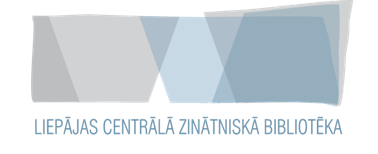 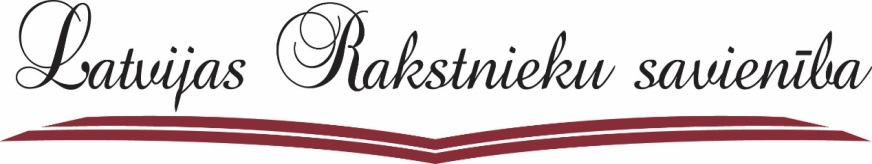 